Attendance at Educational Diversity Our School Day Our Attendance Strategic Lead is Simon Coulter Who to contact if you are worried about your child’s attendance please contact us Our extended team who also support attendance, include ourSchool Home Support Worker and Pupil Welfare Officer 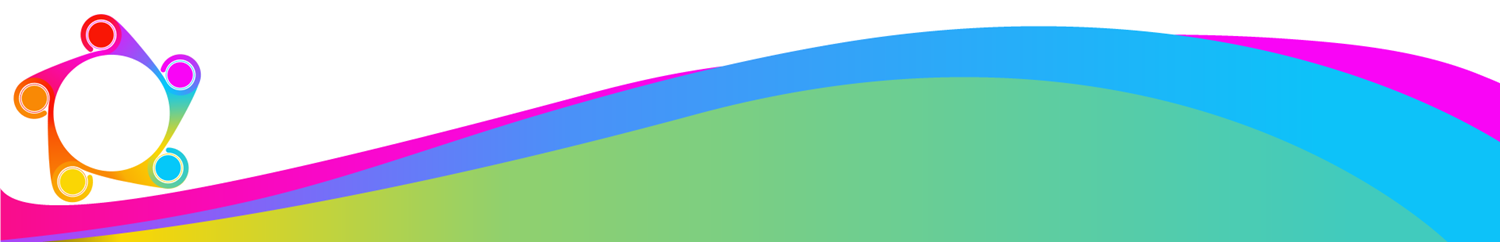 Arrival Time Finishing Time Pegasus KS2 8.452.15Pegasus KS3 and KS49.002.30Athena 9.002.30Willows 9.002.30Phone Number Who to speak toPegasus KS2 and KS3 01253 476660Kerry Ashton, Gina Barton or Hayley WoottonPegasus KS401253 476660Lewis Sowerby, Rachel Ellis or Hayley WoottonAthena 01253 476663Carol Bramhall, Becky Kenyon or Mike Power Willows 01253 476661Jordana Roskell or Michelle Mortimer 